Little Wandle weekly lesson content- Foundation Stage.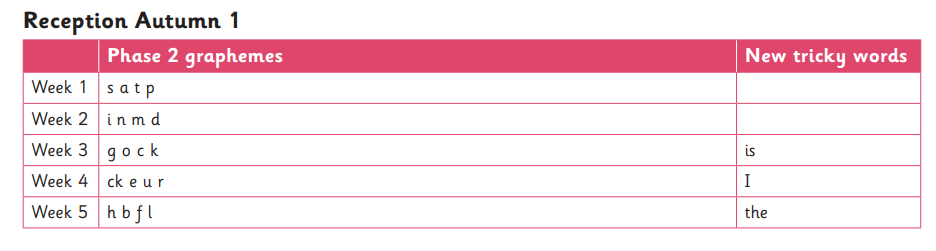 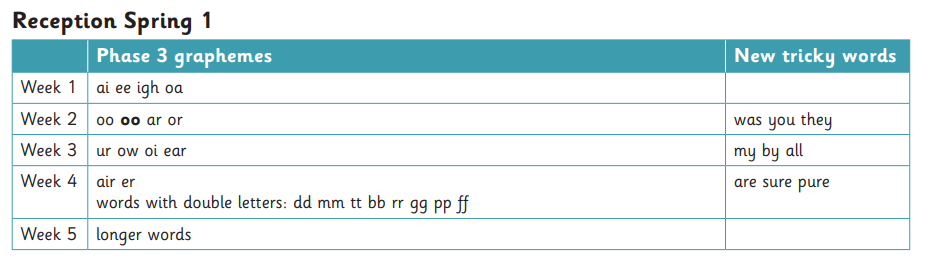 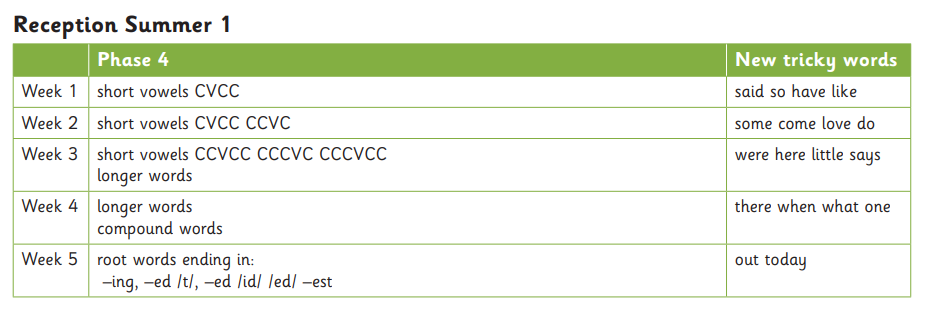 Little Wandle weekly lesson content- Year 1. 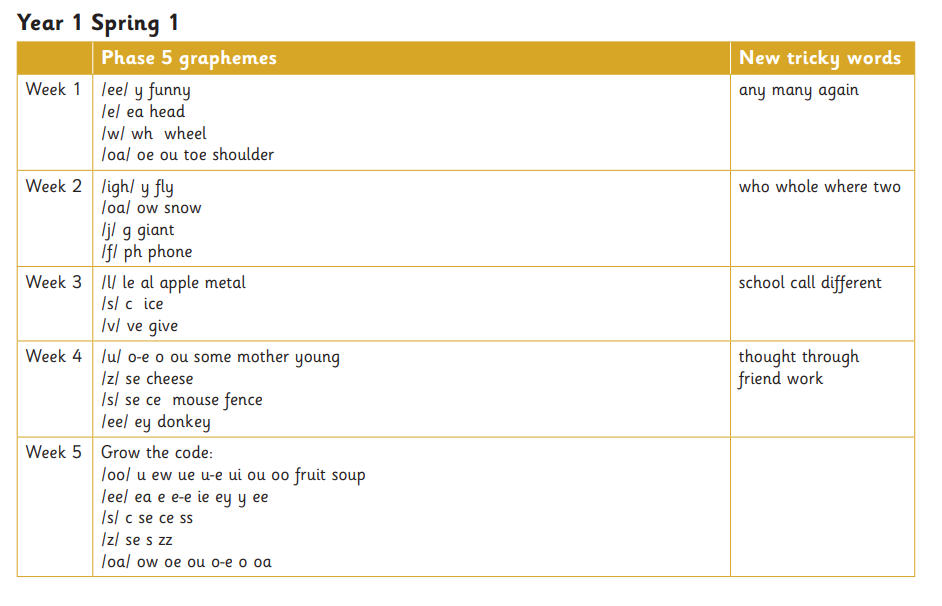 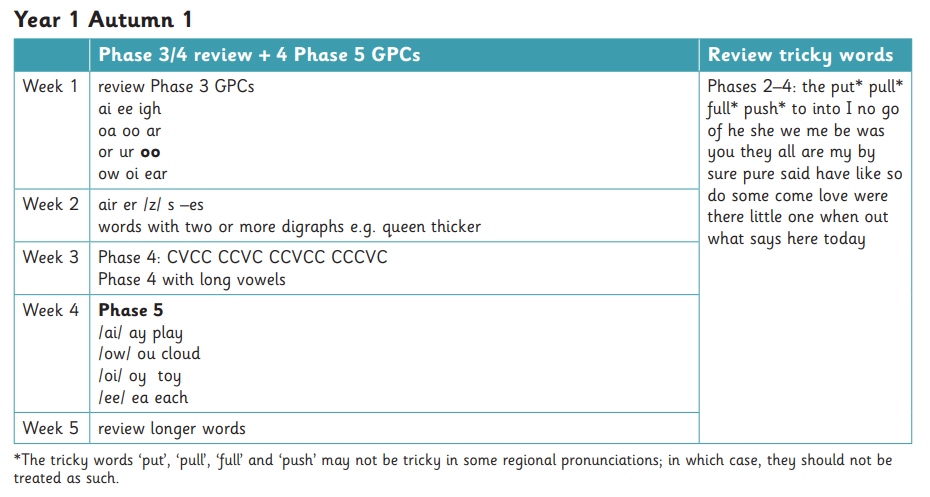 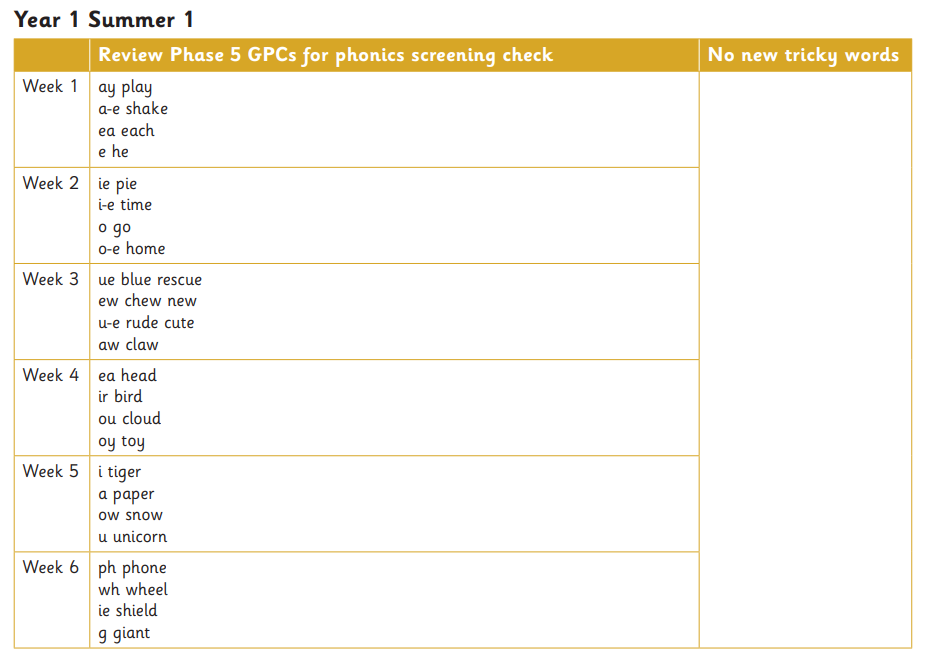 